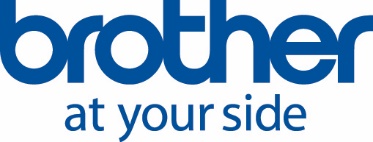 Pressemelding28. februar 2019Det største handelsforetaket innen forbrukerelektronikk i Norden valgte Brother Nordic til å utvikle sine interne prosesser innen utskrift og dokumenthåndteringElkjøp-konsernet og Brother Nordic har inngått samarbeidsavtale. Innenfor kontraktens grenser vil Brother levere administrerte utskriftstjenester, rapportering og tiltak for å bedre dokumentstyringen i alle Elkjøp sine butikker og kontorer i Norden.    "Vi har lenge søkt etter en samarbeidspartner som kan leve opp til våre forventninger innenfor alle våre markedsområder. Vi har flere krav til utskrift og dokumentbehandling, og vi ønsket en samarbeidspartner som kan bidra positivt til våre kommende behov for forbedring. For å møte våre fremtidige mål har Brother en avgjørende rolle i vårt samarbeide, og dermed har vi høye forventninger» 
sier Robert Sjölund fra Gigantti, Operations department.Konsernet Elkjøp Nordic AS er det største handelsforetaket innen forbrukerelektronikk og tjenester. Konsernet har detaljvirksomhet i Norden med rundt 400 butikker i seks land. Elkjøp opererer under flere forskjellige merker: Gigantti i Finland, Elkjøp i Norge, Elgiganten i Sverige og Danmark. Elkjøp konsernet sysselsetter over 10.000 personer. Omsetningen til selskapet utgjorde rundt 
37,3 milliarder kroner i regnskapsåret 2017-2018."Vårt samarbeide med Elkjøp har en betydelig rolle med hensyn til hele utskriftsmarkedet. Videre vil det styrke Brother sin posisjon på en reise mot å være markedsledende innen forretningsdrift og dokumenthåndtering, sier Mikko Pulkkinen, Nordic Sales Manager for Brother Finland.Brother Nordic A / S er en del av det globale konsernet Brother Ltd., en av de japanske IT-selskapene som har vært på markedet i lang tid. Brother sin historie spenner fra å være en symaskinprodusent til å bli en moderne aktør innen informasjonsteknologi, og er et resultat av en systematisk kunde-sentrisk forretningsmodell som lever opp til sin "At your side" filosofi. I de senere år har Brother Nordic A / S inngått flere viktige partnerskap, og den nåværende avtalen med Elkjøp følger denne trenden. "Vi beveger oss uunngåelig mot et papirløst arbeidsmiljø, og dette krever en helt ny holdning fra oss som leverandør. I dag er vår største ressurs i vår ustoppelig holdning til å stille spørsmål og utfordre kunden for så å finne innovative løsninger. Vi takker Elkjøp for å ha tillit til Brother og takker for utfordringen. Vi gleder oss til å følge, støtte og utvikle veksten til en av de største handelsforetakene", konkluderer Mikko Pulkkinen, Nordic Sales Manager for Brother Finland.For ytterligere informasjon, kontakt:
Brother Finland, Brother Nordic A/S
Mikko Pulkkinen, Nordic Sales Manager (Corporate Business), 
Country Sales Manager, e-post: mikko.pulkkinen@brother.fiEller Gigantti, Robert Sjölund, IT systems specialist E-post: robert.sjolund@gigantti.fi 